Приложение №1 к Договору купли-продажи ______________  №____ от «_____»_________________СПЕЦИФИКАЦИЯг. Нижний Новгород                                  		   								     «____»___________2021 г.Акционерное общество «Энергосетевая Компания» (сокращенное АО «ЭСК»), именуемое в дальнейшем «Продавец», в лице генерального директора Лебедева Дмитрия Сергеевича, действующего на основании Устава, с одной стороны и_____________________________ (наименование или Ф.И.О.), именуем___ в дальнейшем "Покупатель", в лице ____________________ (должность, Ф.И.О.), действующ__ на основании ____________________, с другой стороны, вместе именуемые в дальнейшем "Стороны", в соответствии с пунктом 1.1. Договора устанавливают следующие условия купли-продажи Оборудования (материалов):Приложение №1 к Спецификации (Приложение №1 к Договору купли-продажи ____________ №____ от «_____»_________________) Акт осмотра 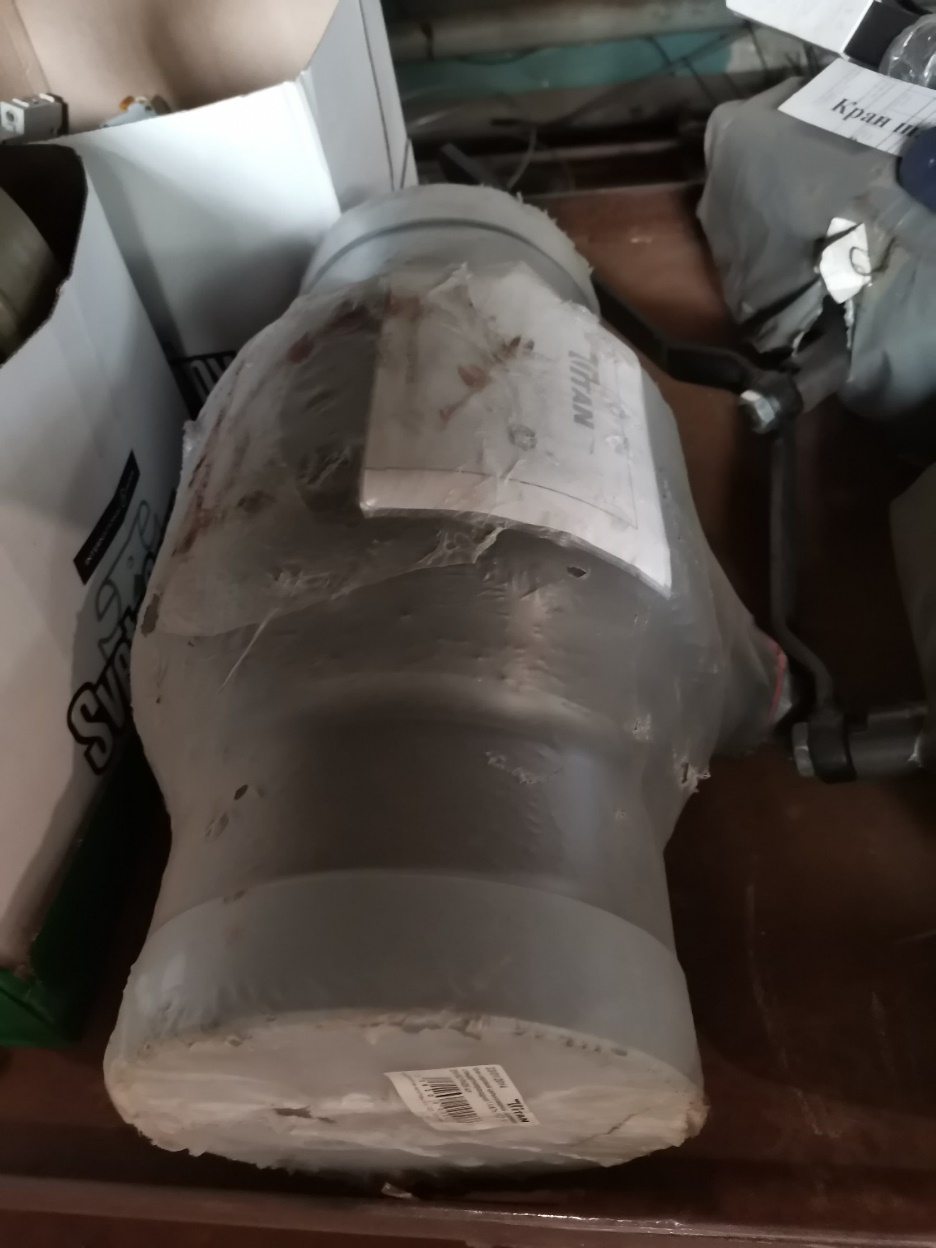 Приложение №2 к Спецификации (Приложение №1 к Договору купли-продажи ____________ №____ от «_____»_________________)Акт осмотра 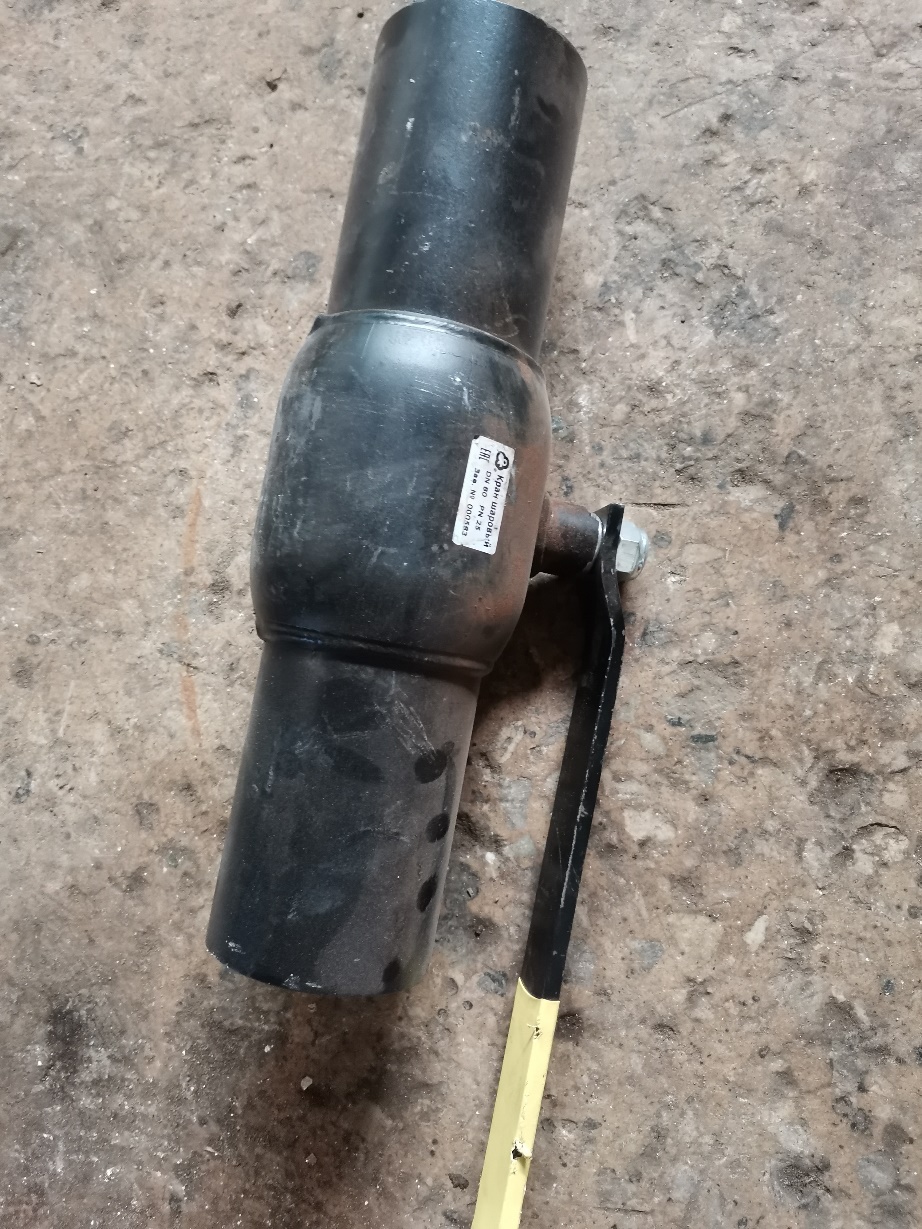 Приложение №3 к Спецификации (Приложение №1 к Договору купли-продажи ____________ №____ от «_____»_________________) Акт осмотра 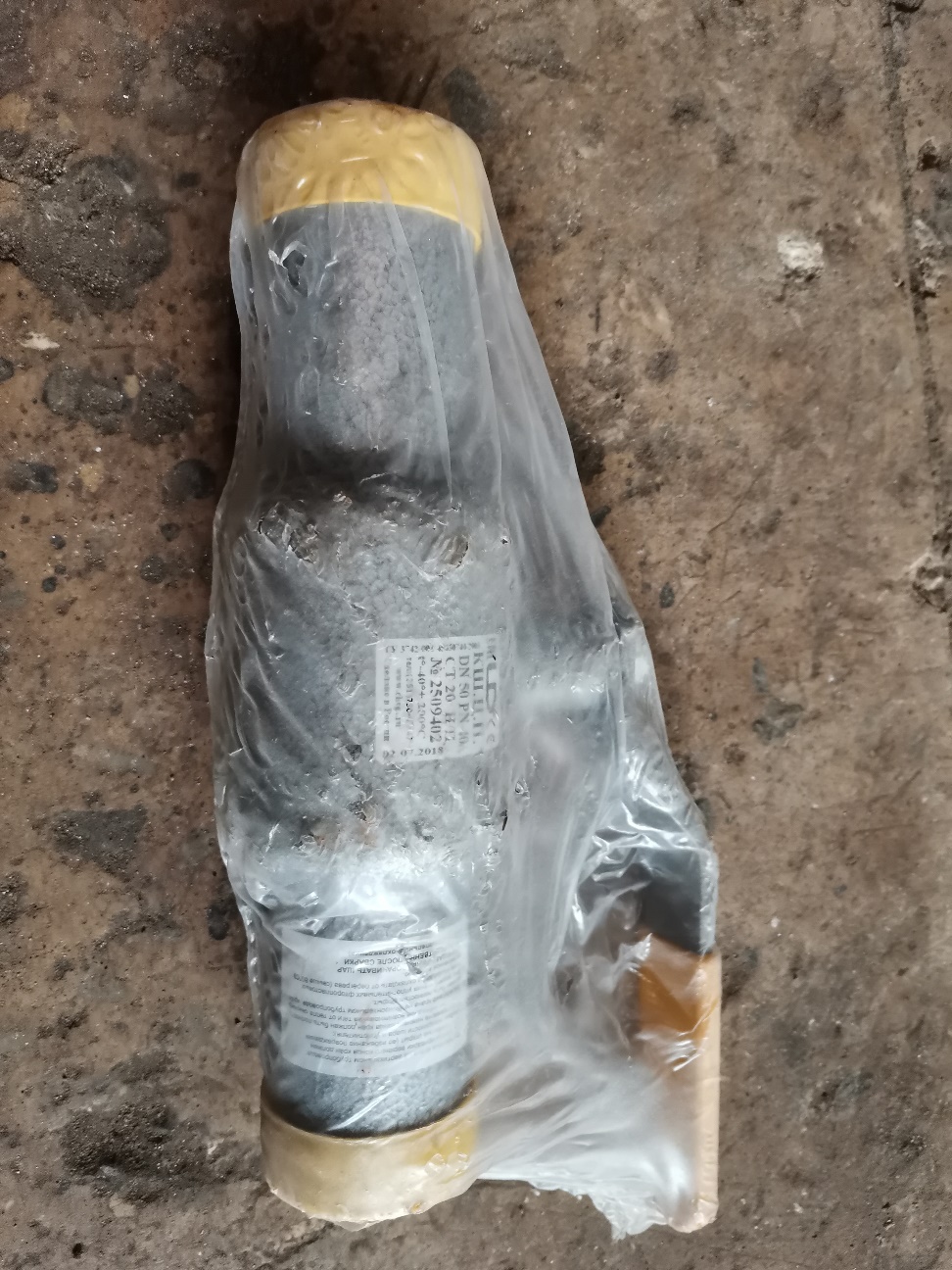 Приложение №4 к Спецификации (Приложение №1 к Договору купли-продажи ____________ №____ от «_____»_________________) Акт осмотра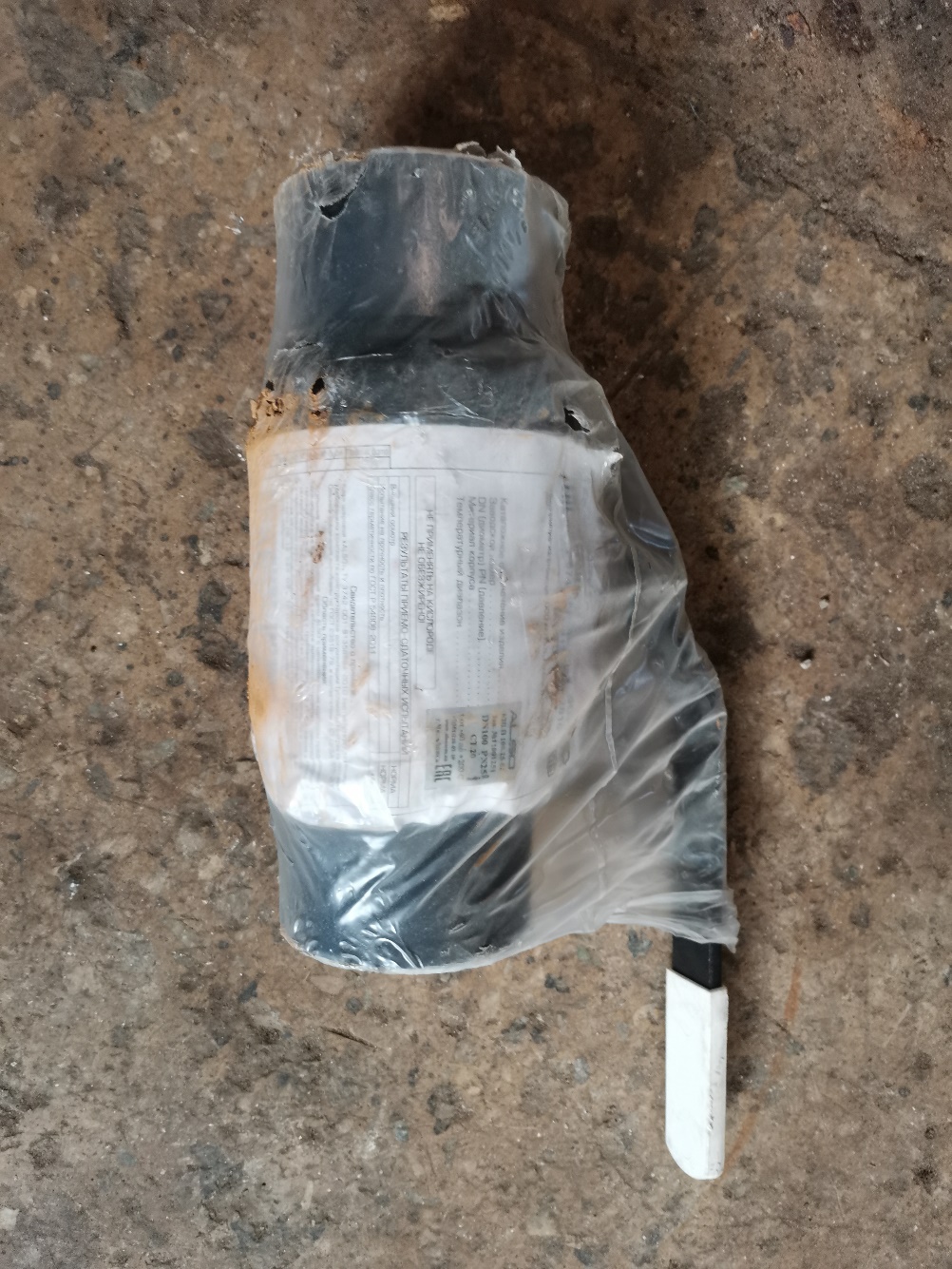 Приложение №5 к Спецификации (Приложение №1 к Договору купли-продажи ____________ №____ от «_____»_________________) Акт осмотра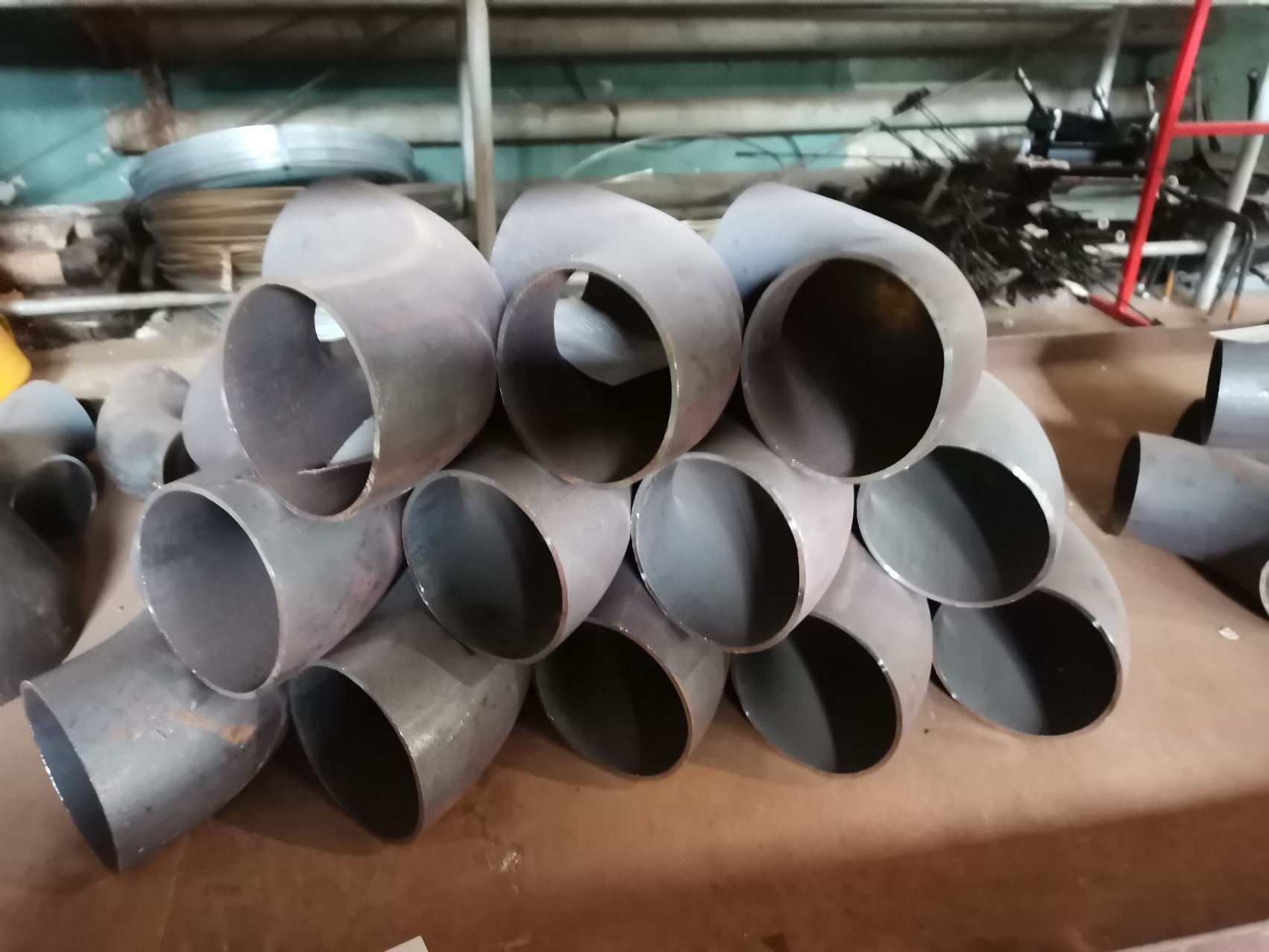 Приложение №6 к Спецификации (Приложение №1 к Договору купли-продажи ____________ №____ от «_____»_________________) Акт осмотра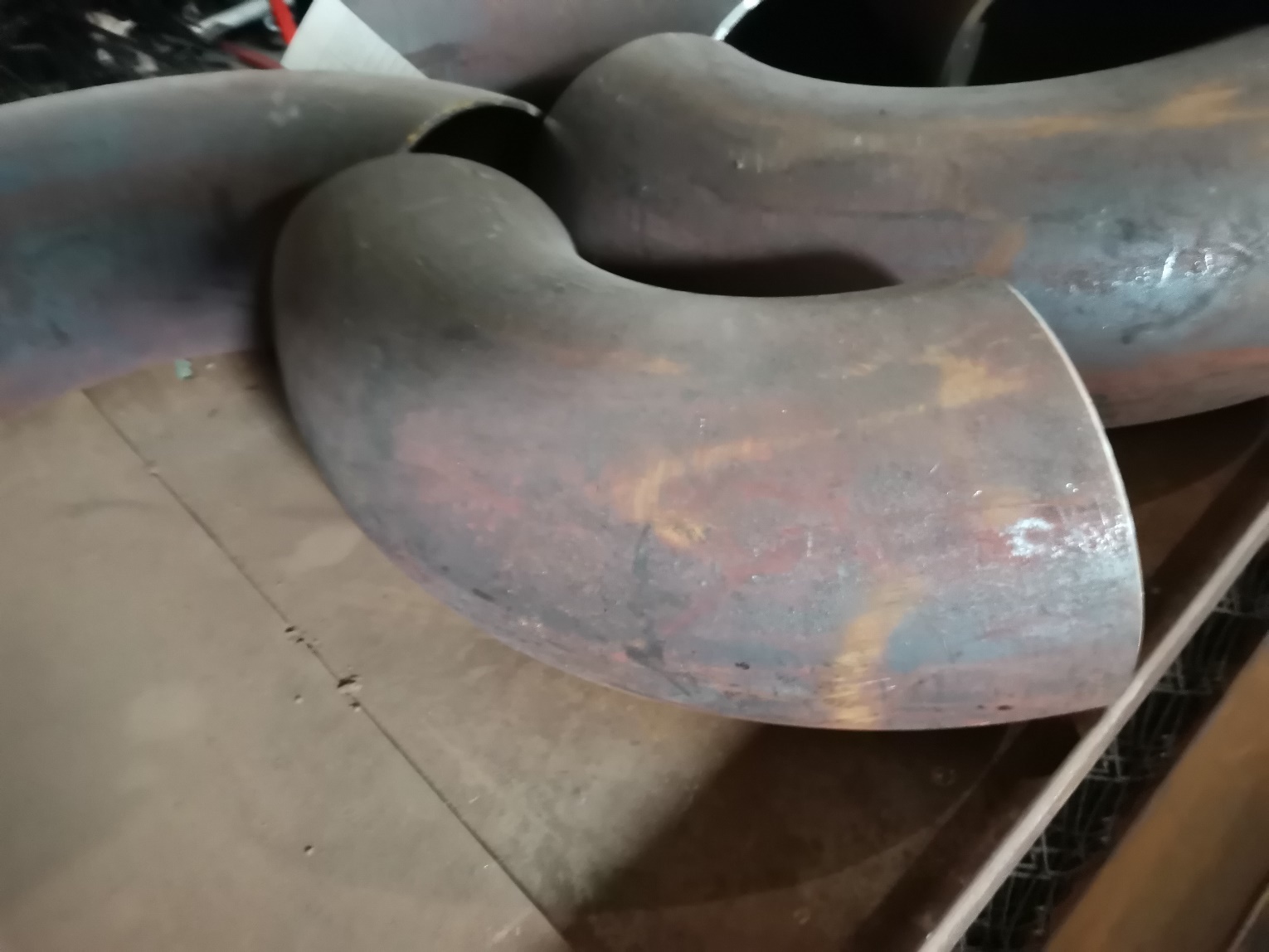 Приложение №7 к Спецификации (Приложение №1 к Договору купли-продажи ____________ №____ от «_____»_________________) Акт осмотра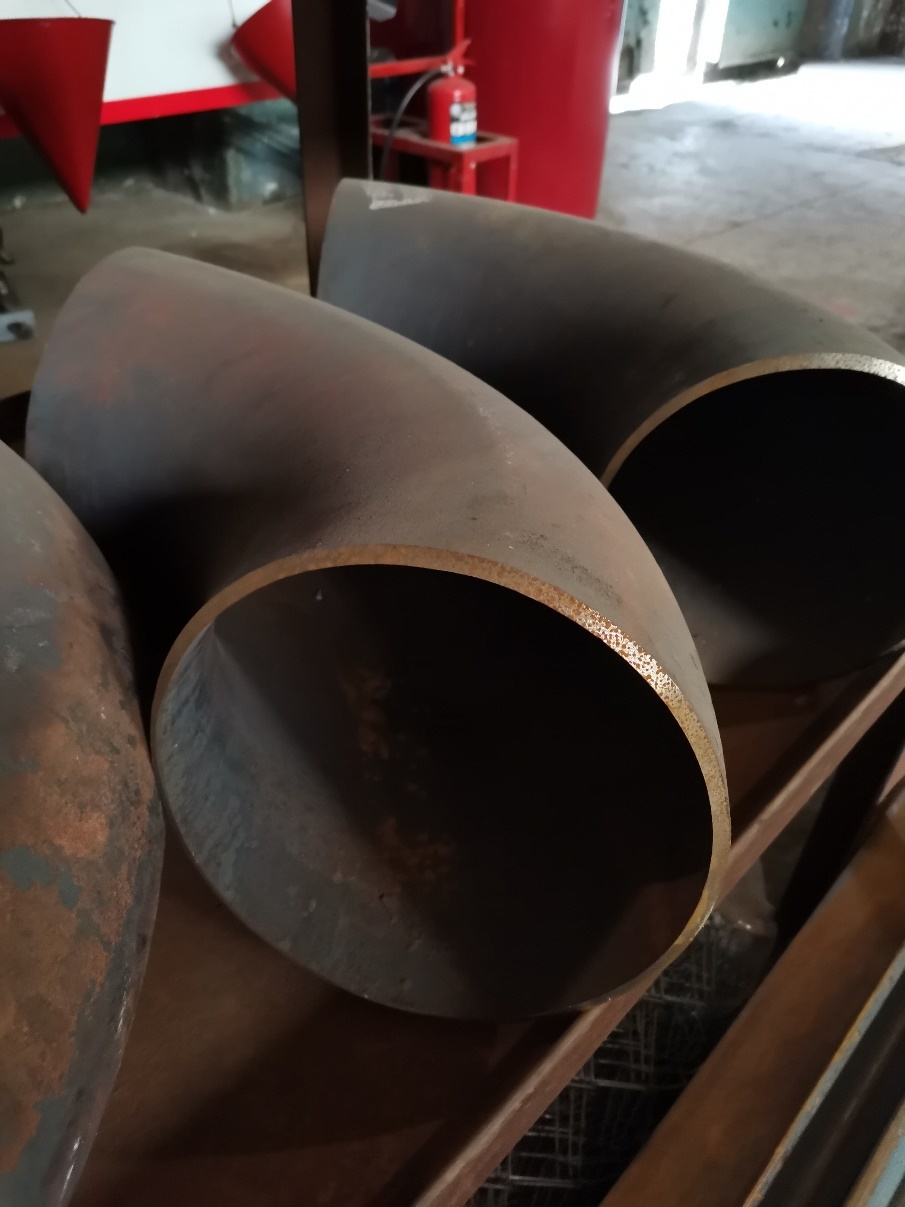 Приложение №8 к Спецификации (Приложение №1 к Договору купли-продажи ____________ №____ от «_____»_________________) Акт осмотра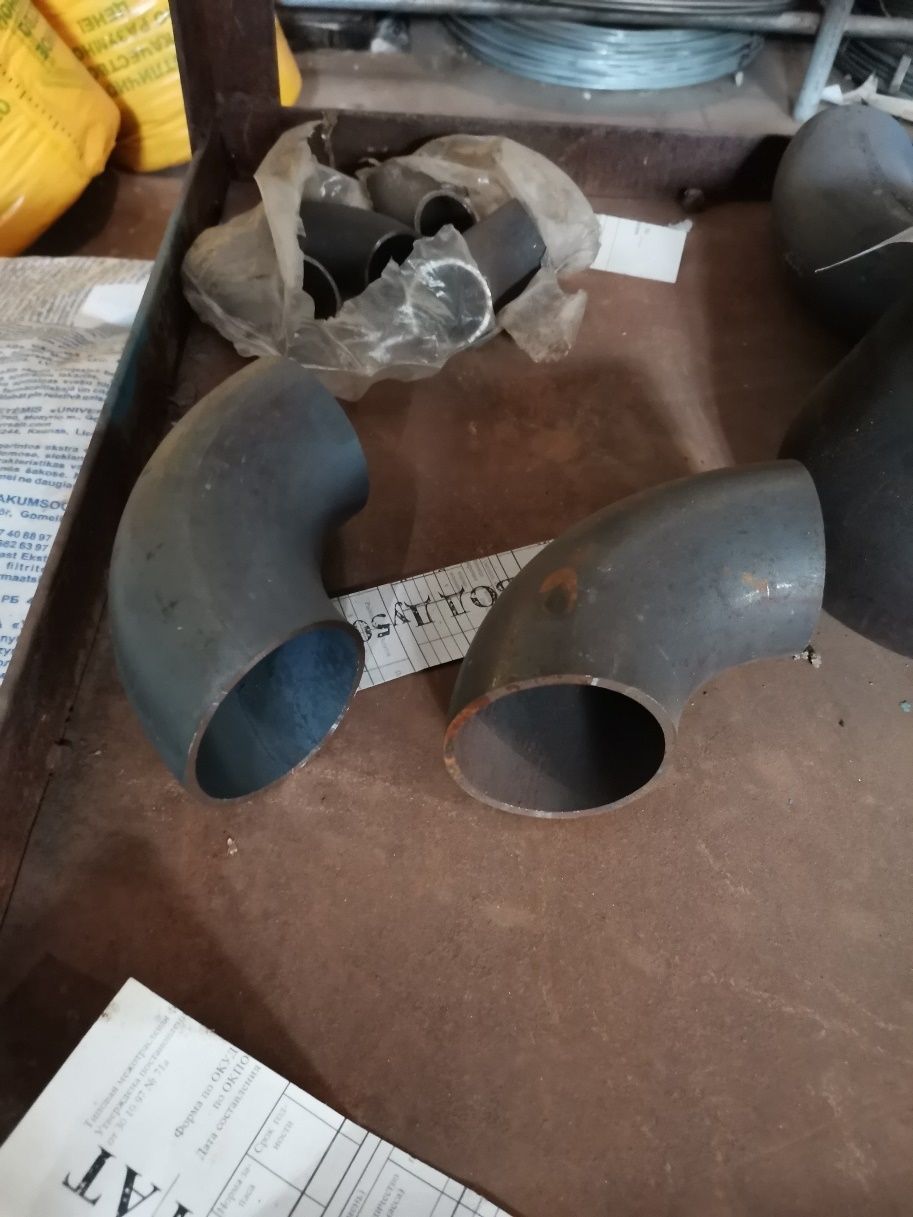 Приложение №9 к Спецификации (Приложение №1 к Договору купли-продажи ____________ №____ от «_____»_________________) Акт осмотра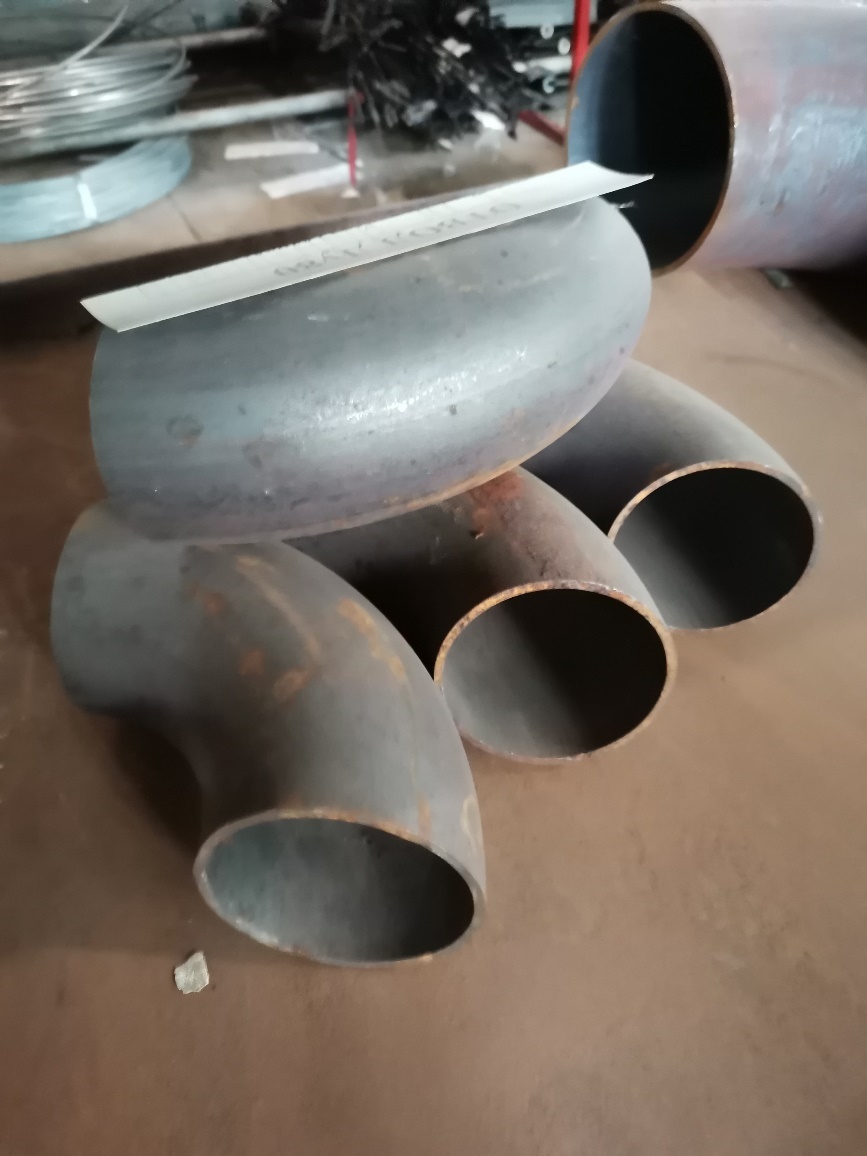 Приложение №10 к Спецификации (Приложение №1 к Договору купли-продажи ____________ №____ от «_____»_________________) Акт осмотра
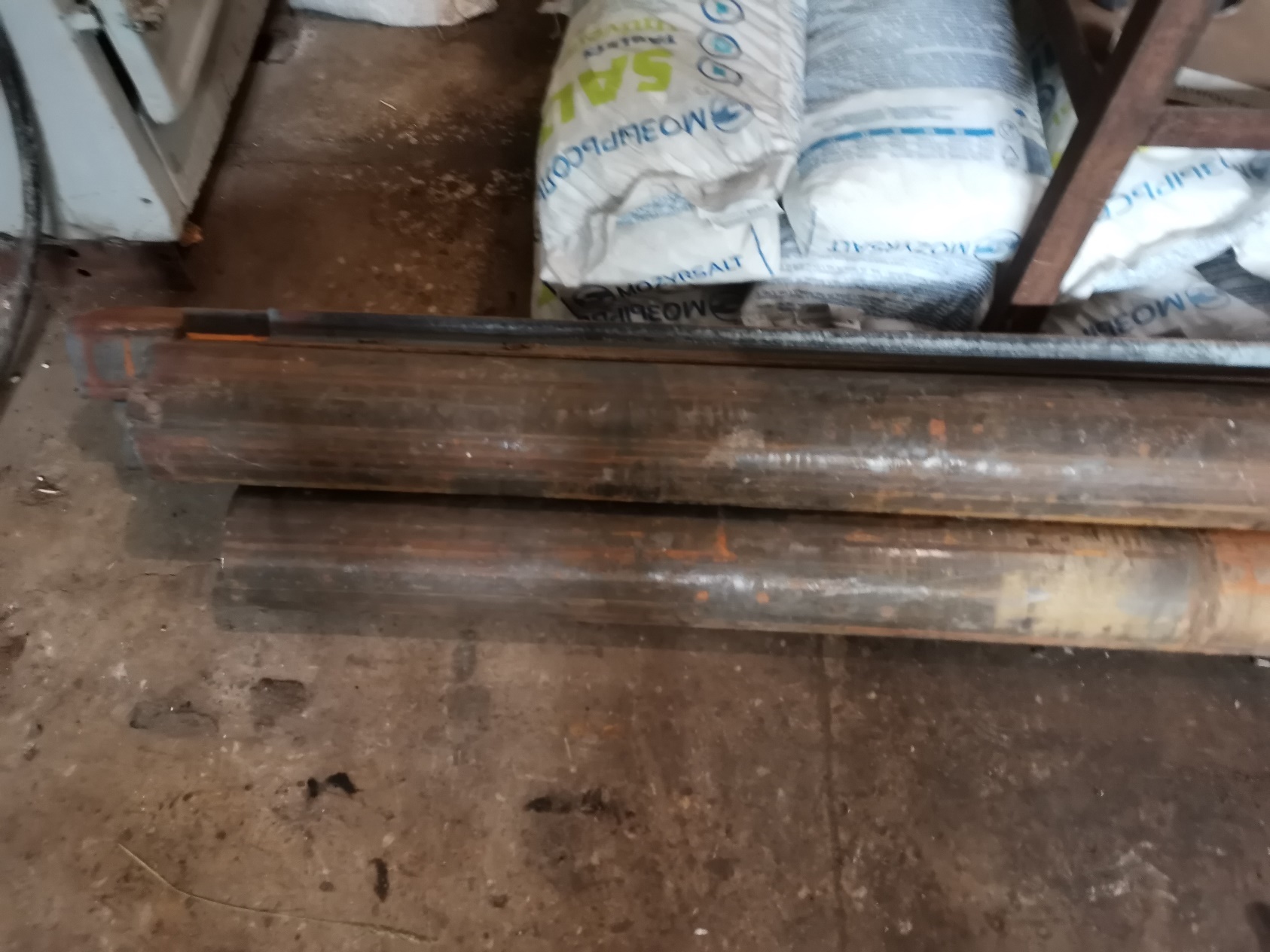 Приложение №11 к Спецификации (Приложение №1 к Договору купли-продажи ____________ №____ от «_____»_________________) Акт осмотра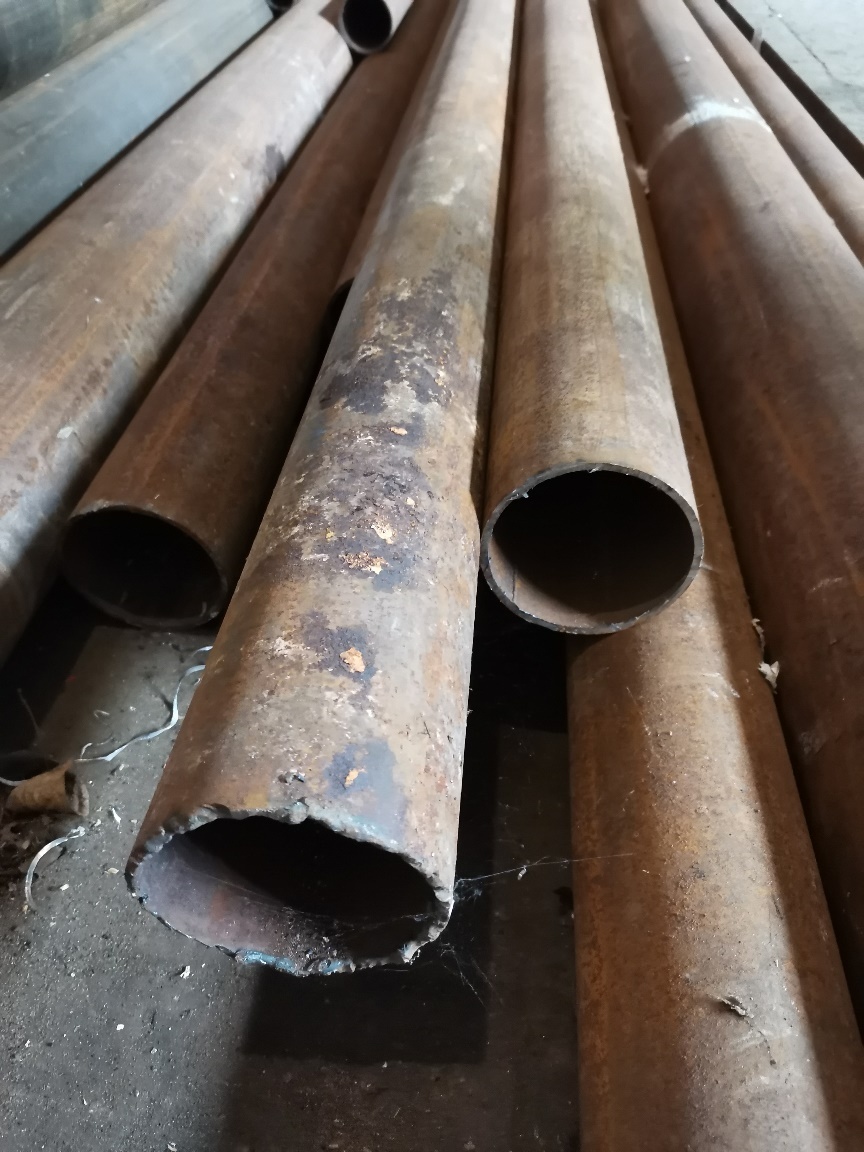 Приложение №12 к Спецификации (Приложение №1 к Договору купли-продажи ____________ №____ от «_____»_________________) Акт осмотра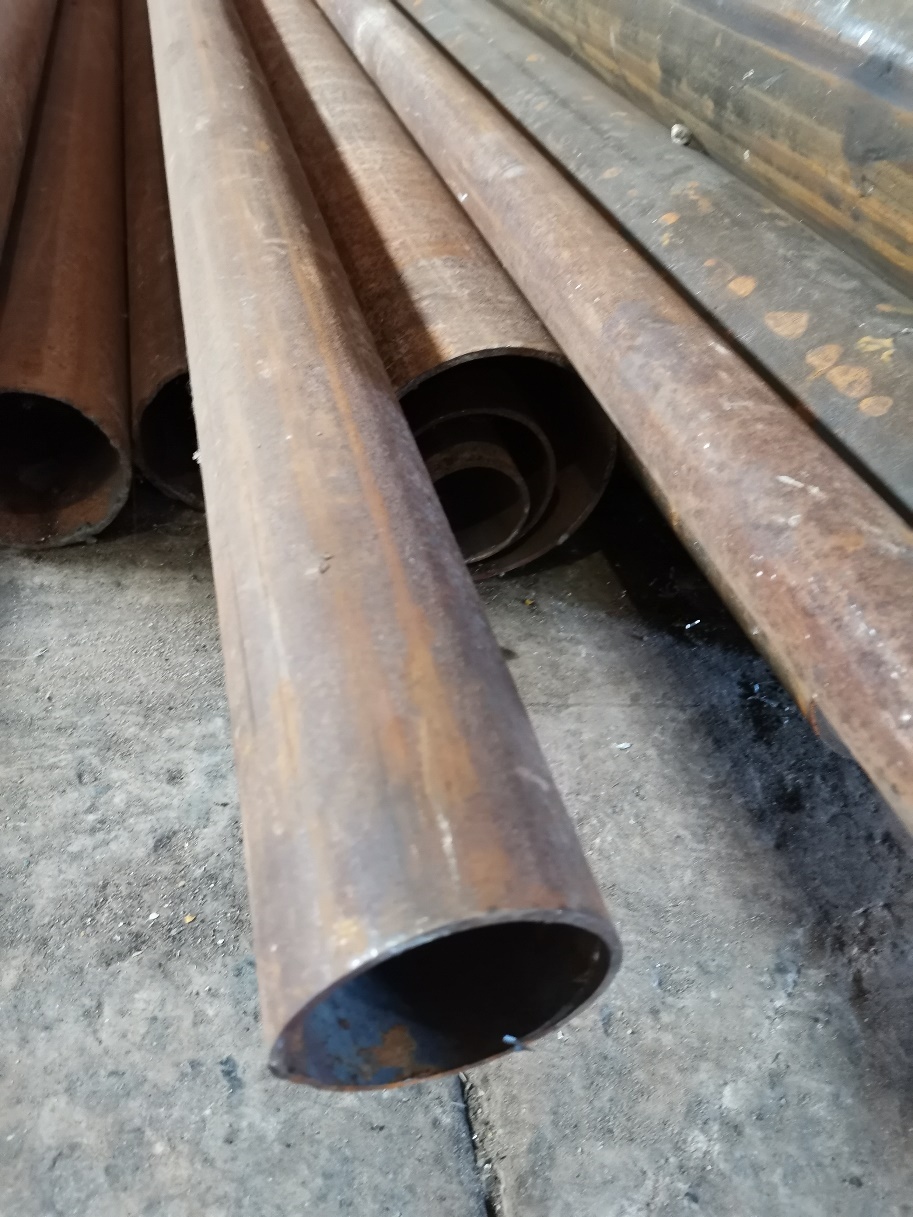 Приложение №13 к Спецификации (Приложение №1 к Договору купли-продажи ____________ №____ от «_____»_________________) Акт осмотра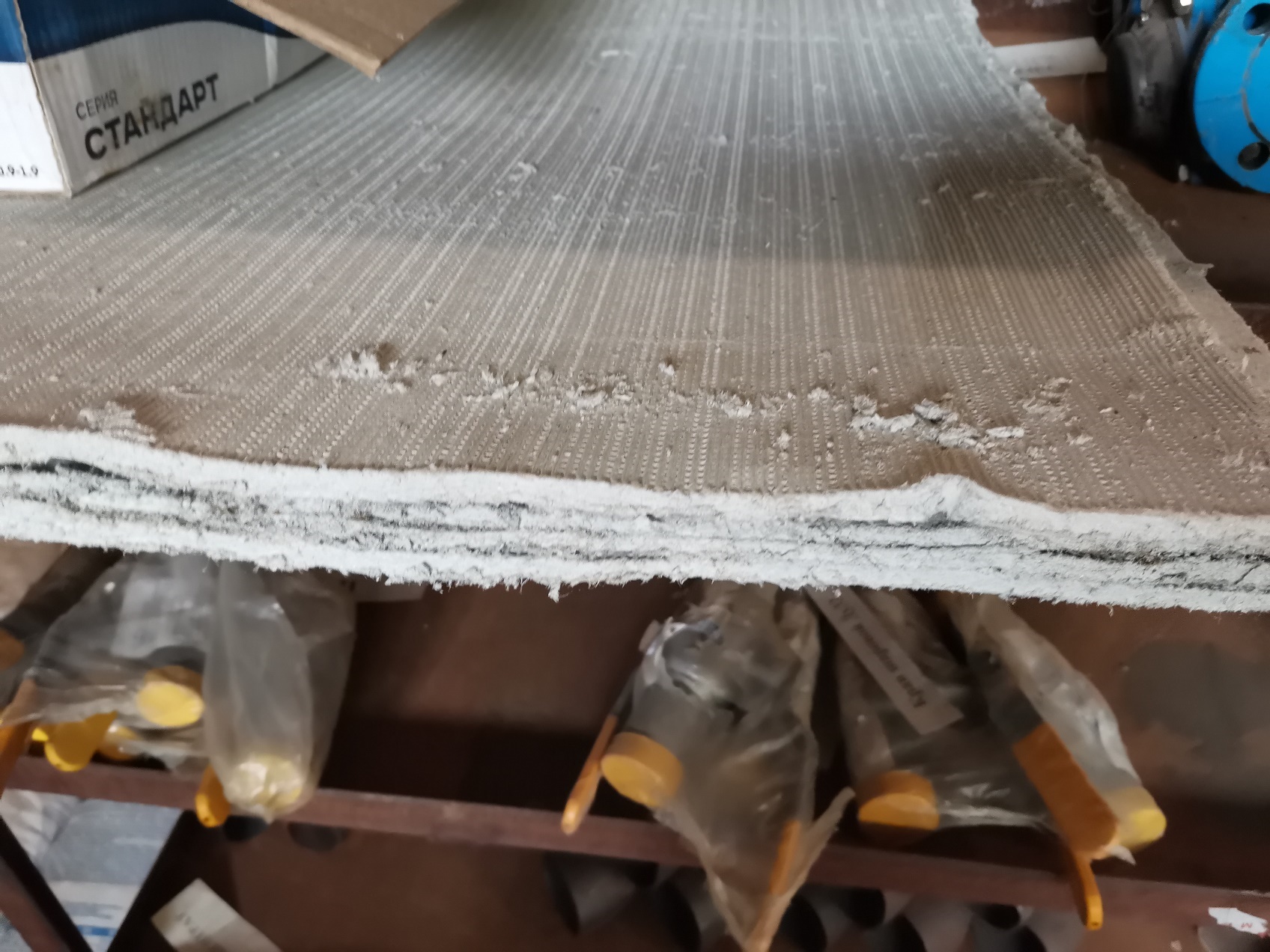 Приложение №14 к Спецификации (Приложение №1 к Договору купли-продажи ____________ №____ от «_____»_________________) Акт осмотра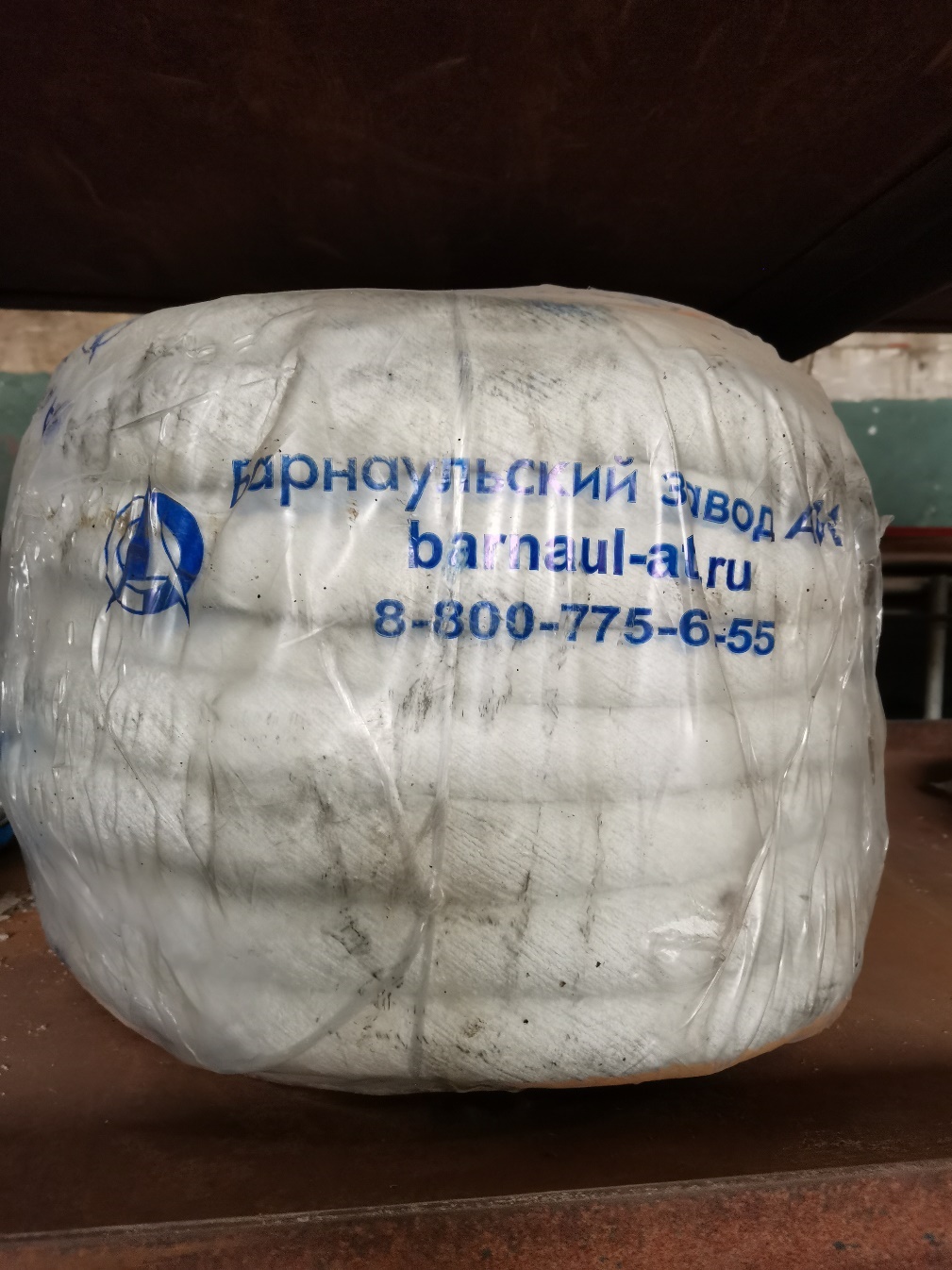 Приложение №15 к Спецификации (Приложение №1 к Договору купли-продажи ____________ №____ от «_____»_________________) Акт осмотра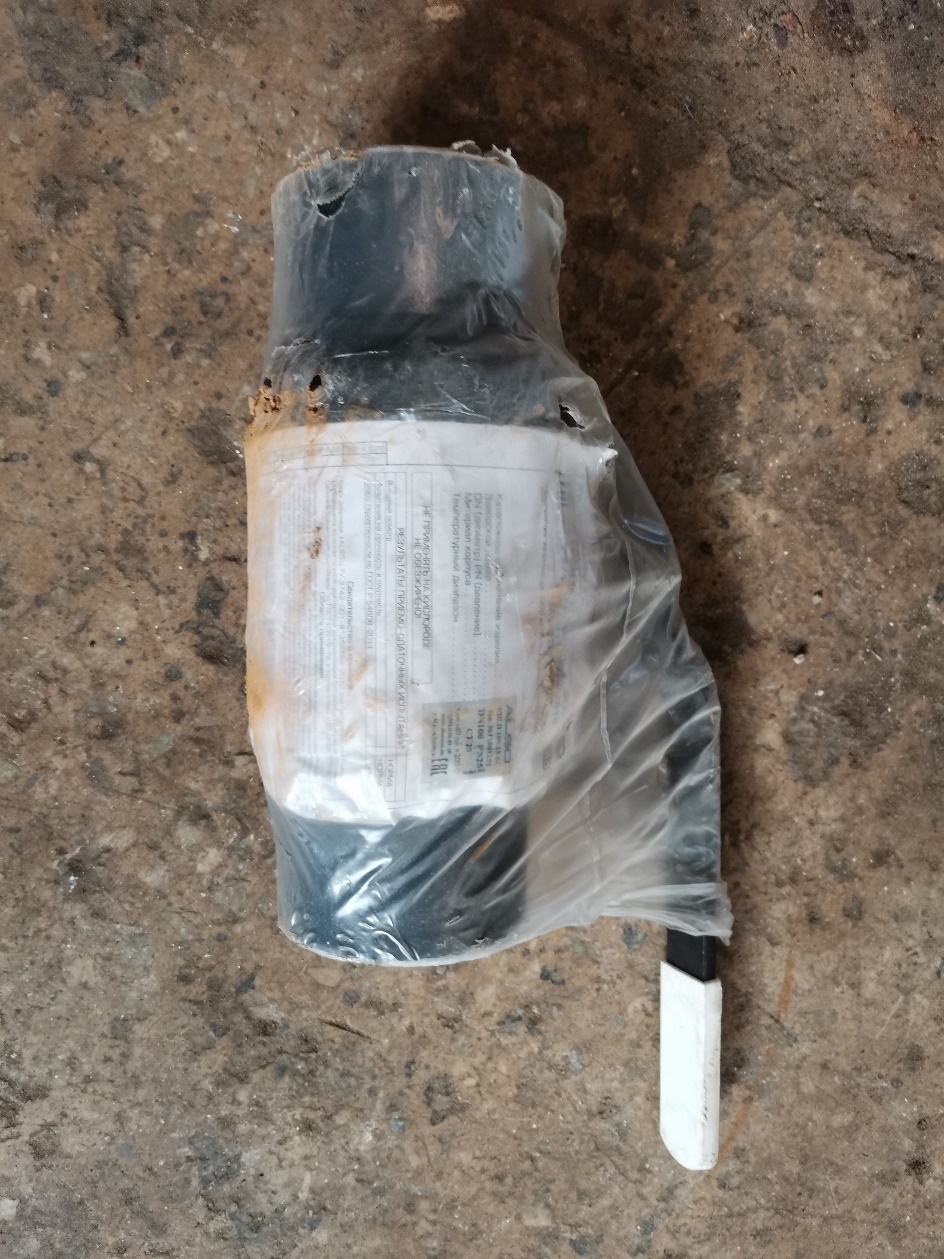 Приложение №16 к Спецификации (Приложение №1 к Договору купли-продажи ____________ №____ от «_____»_________________) Акт осмотраПриложение №17 к Спецификации (Приложение №1 к Договору купли-продажи ____________ №____ от «_____»_________________) Акт осмотра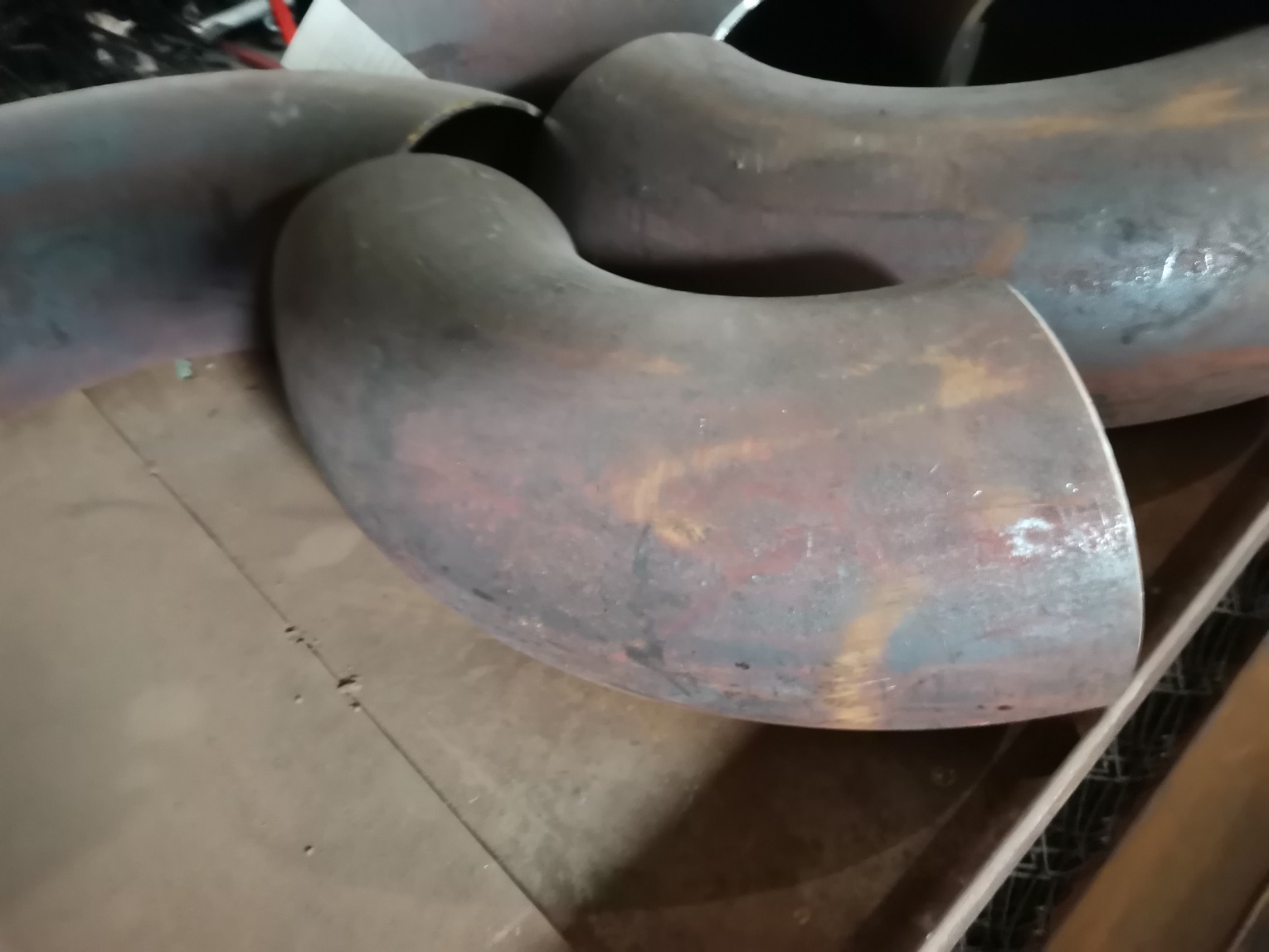 Приложение №18 к Спецификации (Приложение №1 к Договору купли-продажи ____________ №____ от «_____»_________________) Акт осмотра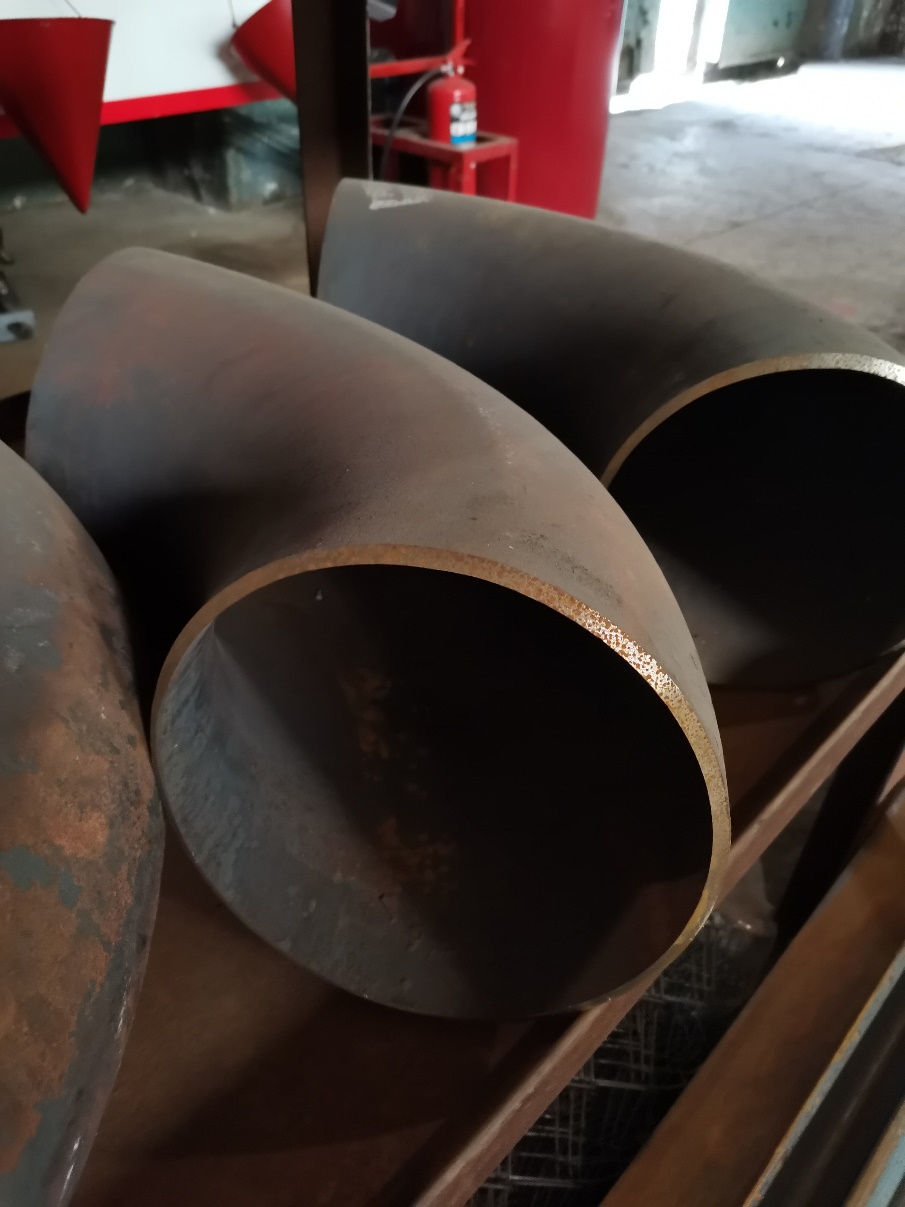 Приложение №19 к Спецификации (Приложение №1 к Договору купли-продажи ____________ №____ от «_____»_________________) Акт осмотра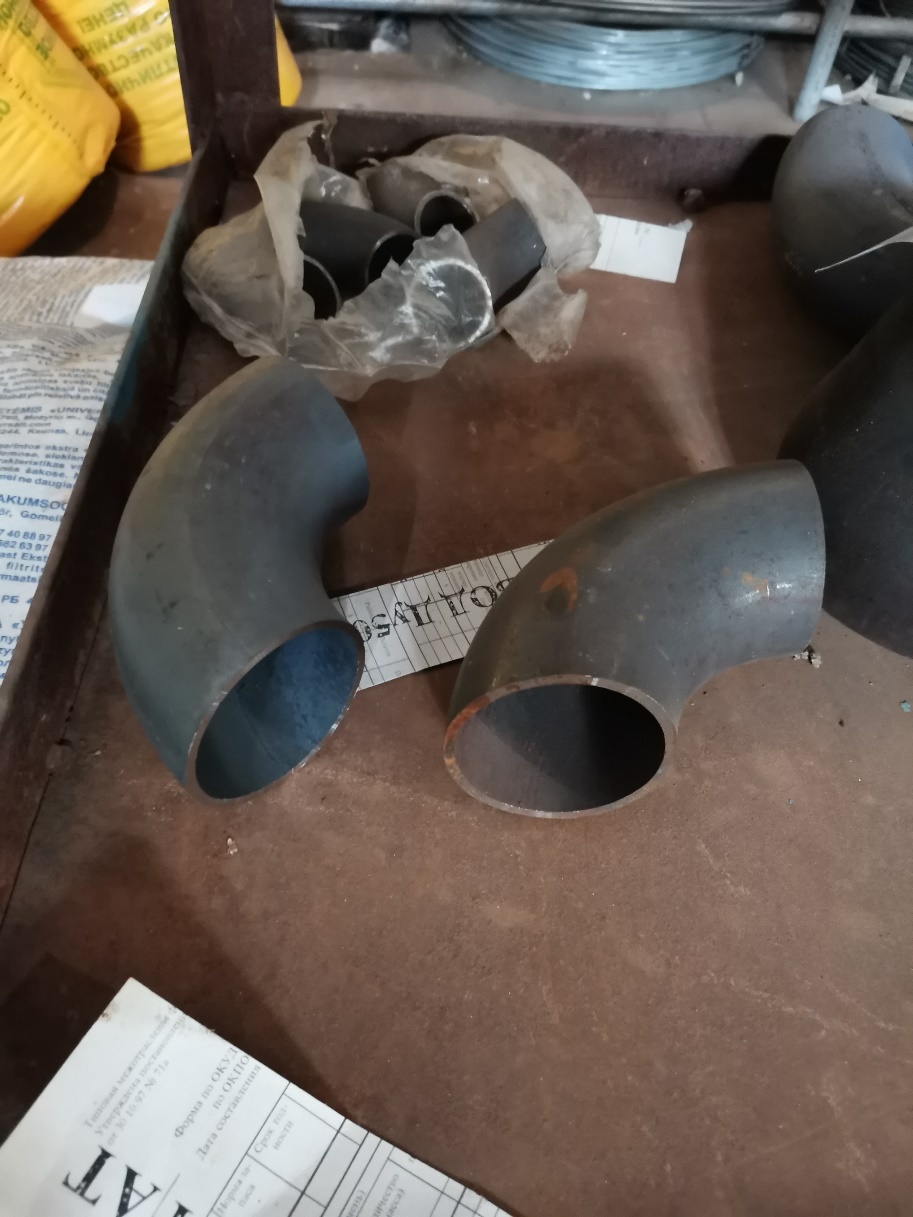 Приложение №20 к Спецификации (Приложение №1 к Договору купли-продажи ____________ №____ от «_____»_________________) Акт осмотра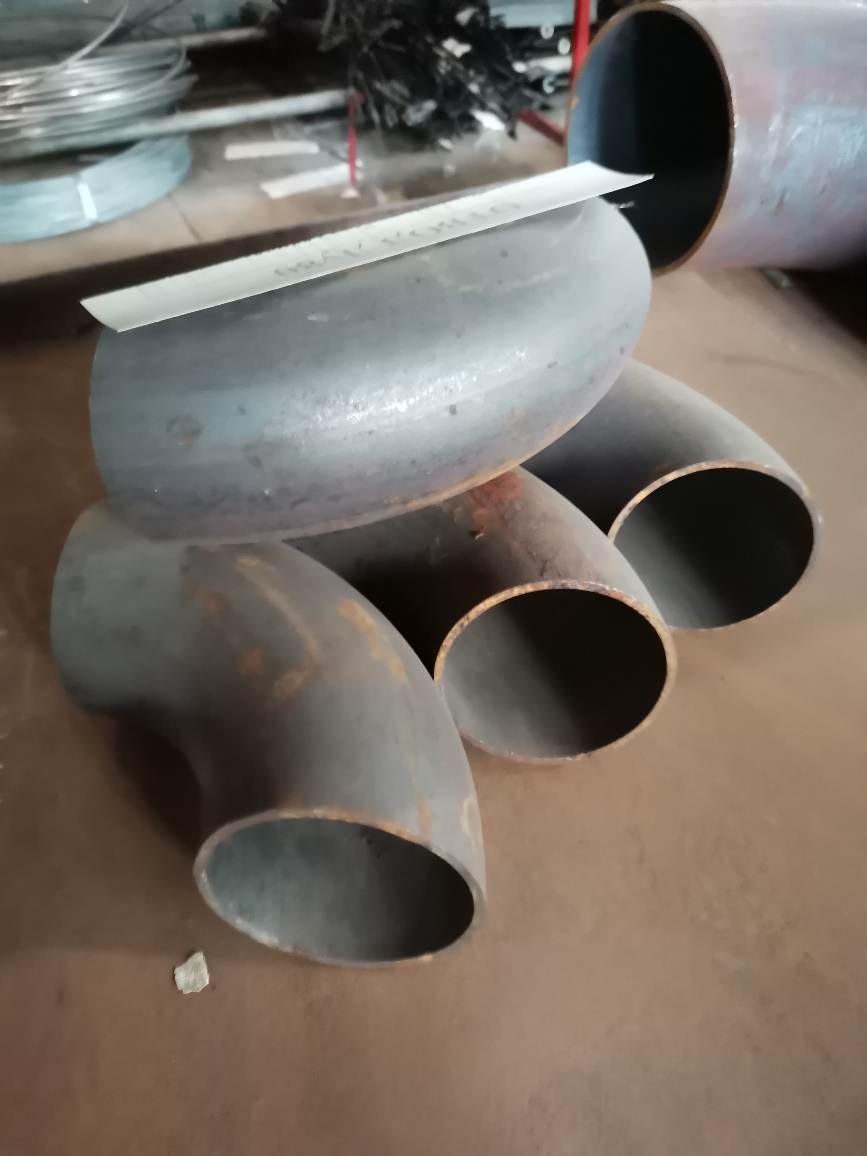 Приложение №21 к Спецификации (Приложение №1 к Договору купли-продажи ____________ №____ от «_____»_________________) Акт осмотра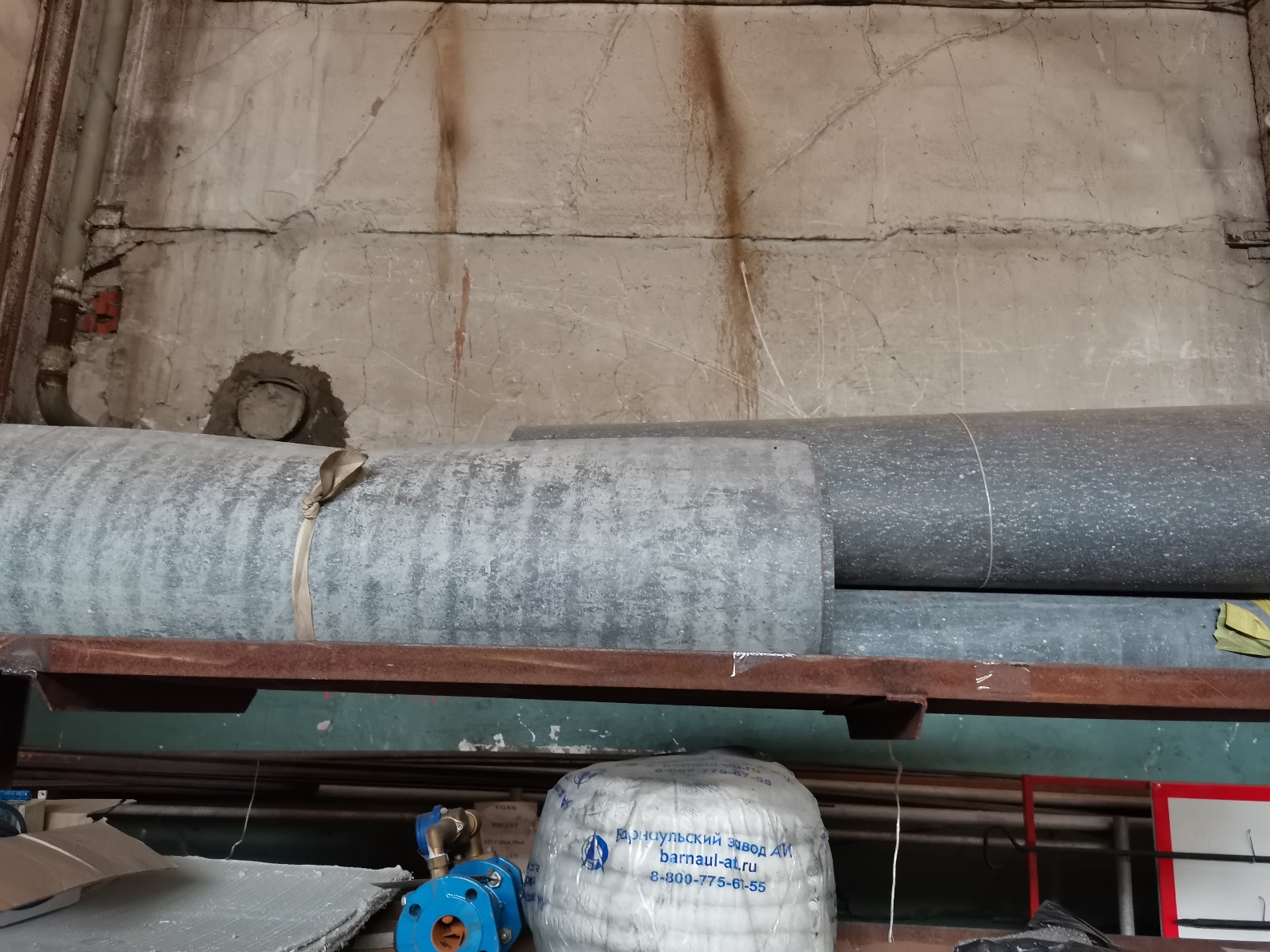 Приложение №22 к Спецификации (Приложение №1 к Договору купли-продажи ____________ №____ от «_____»_________________) Акт осмотра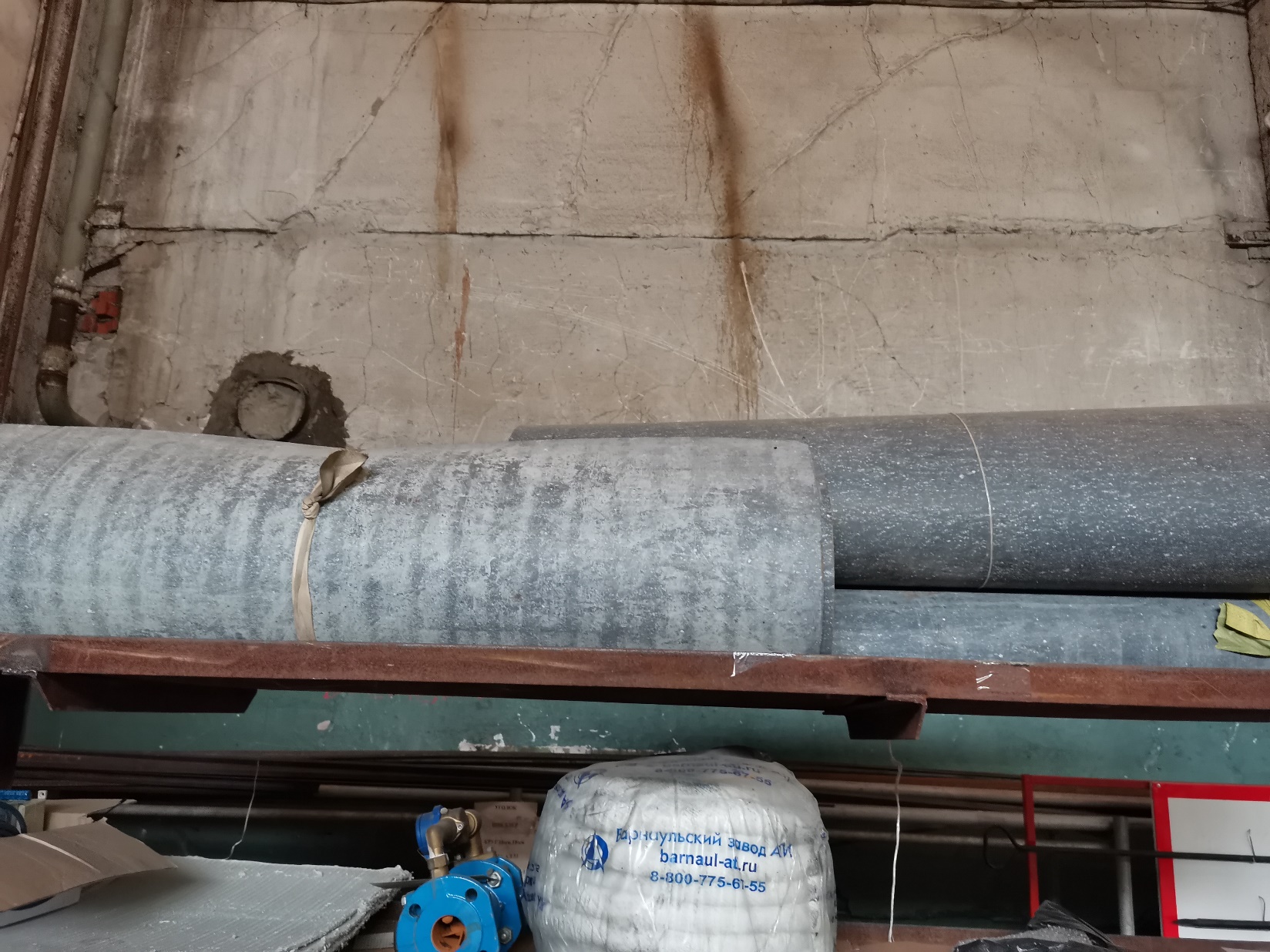 Приложение №23 к Спецификации (Приложение №1 к Договору купли-продажи ____________ №____ от «_____»_________________) Акт осмотра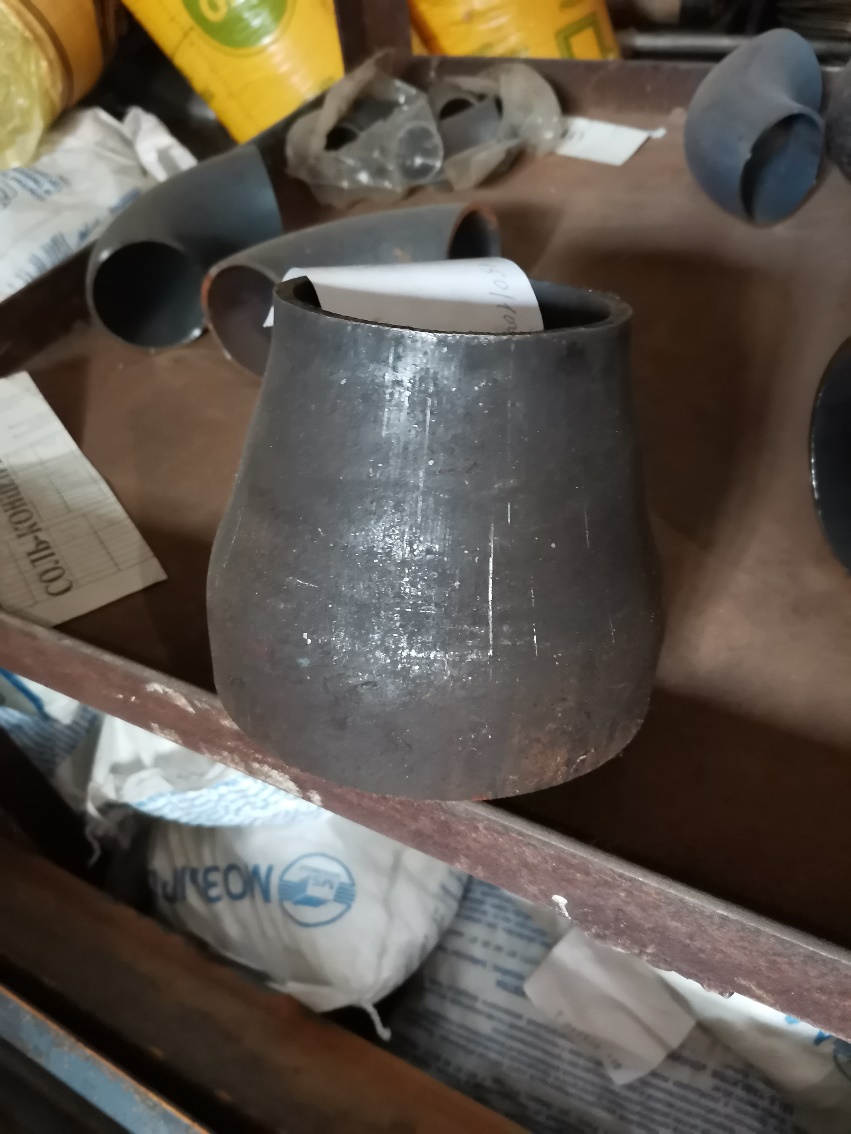 Приложение №24 к Спецификации (Приложение №1 к Договору купли-продажи ____________ №____ от «_____»_________________) Акт осмотраПриложение №25 к Спецификации (Приложение №1 к Договору купли-продажи ____________ №____ от «_____»_________________) Акт осмотраПриложение №26 к Спецификации (Приложение №1 к Договору купли-продажи ____________ №____ от «_____»_________________) Акт осмотра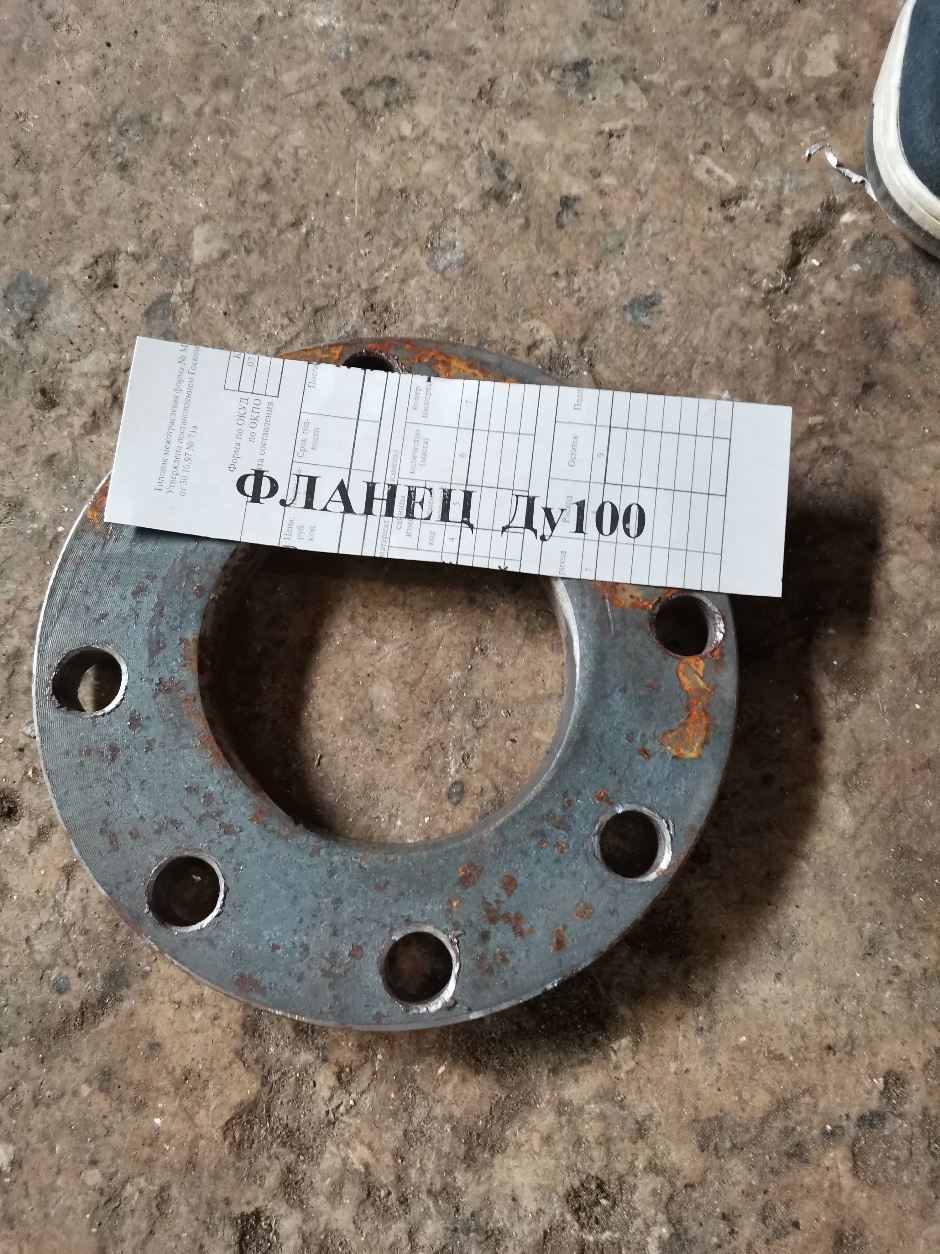 Приложение №27 к Спецификации (Приложение №1 к Договору купли-продажи ____________ №____ от «_____»_________________) 7Акт осмотра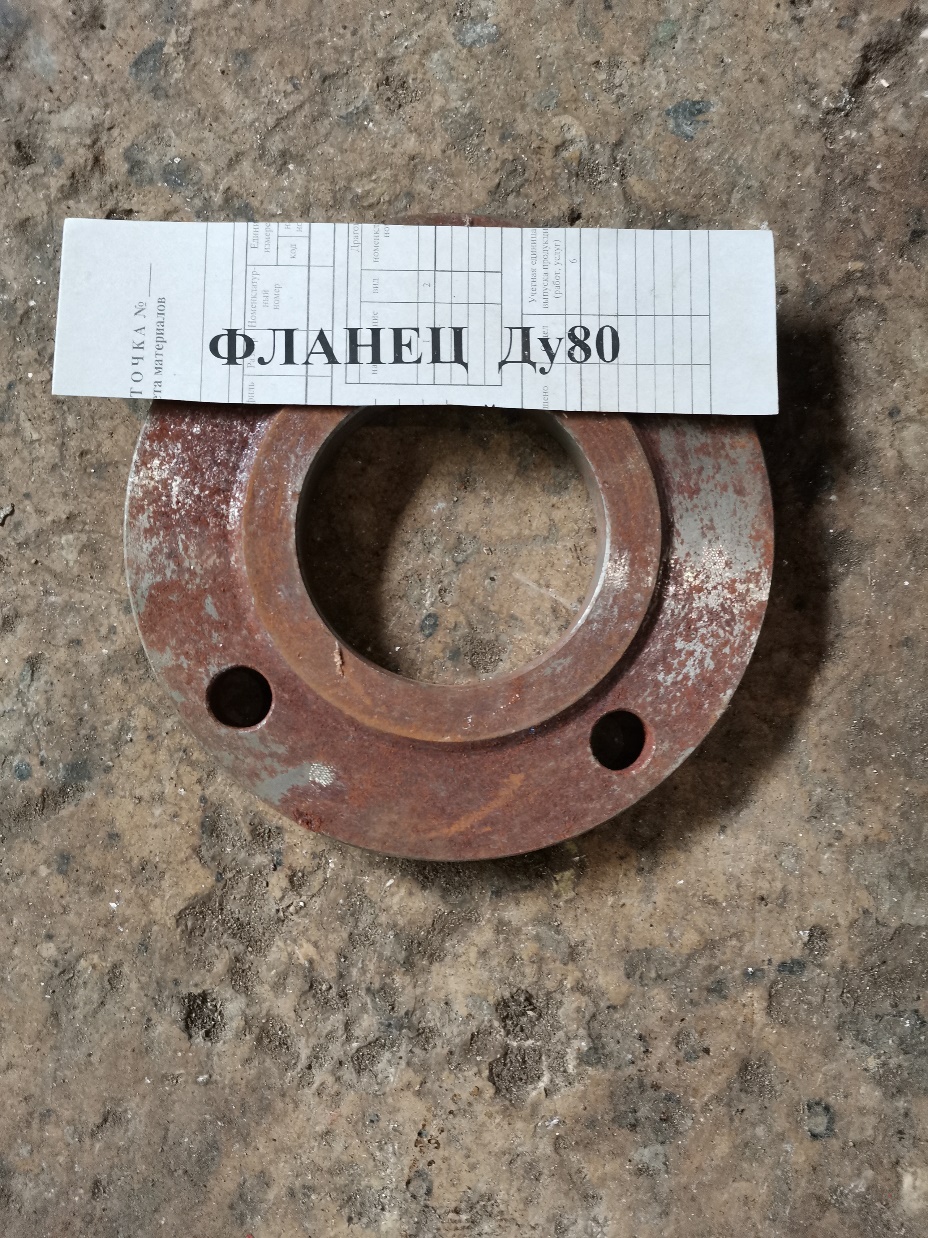 Приложение №2 к Договору купли-продажи ___________________________№______ от «_____»_____________ФОРМА АКТА ПРИЕМА-ПЕРЕДАЧИ ОБОРУДОВАНИЯ (МАТЕРИАЛОВ) СОГЛАСОВАНАФОРМА АКТА ПРИЕМА-ПЕРЕДАЧИ ОБОРУДОВАНИЯ (МАТЕРИАЛОВ)№ п/пНаименование товараТоварный знакЗаводской номерДата выпускаАкт осмотраЕд. изм.КоличествоЦена за единицу, руб. с НДССумма, руб. с НДС1Кран шар под приварку 11с67пДу150 Ру10--2007Приложение 1шт.14420,644 420,642Кран шаровой м/м Ду 80--2015Приложение 2шт.21613,23 226,403Кран шаровой п/п Ду 32--2018Приложение 3шт.2772,621 555,234Кран шаровой п/п Ду100--2015Приложение 4шт.21767,973 535,935Отвод Ду 108---Приложение 5шт.2156,34312,676Отвод Ду 159--2015Приложение 6шт.2405,71811,417Отвод Ду 219---Приложение 7шт.21056,932 113,868Отвод Ду 76--2015Приложение 8шт.290,78181,569Отвод Ду 89---Приложение 9шт.2142,98285,9610Труба 10704 159*5--2015Приложение 10тн.0,19348305,089 322,8811Труба 8732 108*4---Приложение 11тн.0,12438782,824 809,0712Труба 8732 89*3,5---Приложение 12тн.0,08938049,893 386,4413Асбокартон КАОН---Приложение 13кг.12,769,49882,5414Асбошнур---Приложение 14кг.21,500198,94 276,3115Кран шаровой п/п Ду100---Приложение 15шт.61788,7710 732,6016Отвод Ду 108---Приложение 16шт.10209,642 096,4117Отвод Ду 159---Приложение 17шт.2460,43920,8618Отвод Ду 219---Приложение 18шт.11056,931056,9319Отвод Ду 76---Приложение 19шт.290,78181,5620Отвод Ду 89---Приложение 20шт.2142,99285,9721Паронит ПОН-Б 3,0---Приложение 21кг.15,180,511 215,6822Паронит ПОН-Б 4,0---Приложение 22кг.42,781,943 498,7323Переход 159*4,5-108*4---Приложение 23шт.1215,33215,3324Труба 8732 108*4---Приложение 24тн.0,05138782,751 977,9225Труба ф 89х3,5 гост 10705-80---Приложение 25тн.0,03136440,651 129,6626Фланец  Ду 100---Приложение 26шт.4298,311 193,2227Фланец  Ду 80---Приложение 27шт.2224,14448,27Цена договора, руб. с НДСЦена договора, руб. с НДСЦена договора, руб. с НДСЦена договора, руб. с НДСЦена договора, руб. с НДСЦена договора, руб. с НДСЦена договора, руб. с НДСЦена договора, руб. с НДСЦена договора, руб. с НДСв том числе НДС 20 %в том числе НДС 20 %в том числе НДС 20 %в том числе НДС 20 %в том числе НДС 20 %в том числе НДС 20 %в том числе НДС 20 %в том числе НДС 20 %в том числе НДС 20 %ПокупательПродавец___________________________ М.П._________________________ М.П.ПокупательПродавец___________________________ М.П._________________________ М.П.Акт приема-передачи оборудования (материалов)г. Нижний Новгород                                  		   								     «____»___________2020 г.Акционерное общество «Энергосетевая Компания» (сокращенное АО «ЭСК»), именуемое в дальнейшем «Продавец», в лице генерального директора Лебедева Дмитрия Сергеевича, действующего на основании Устава, с одной стороны и_____________________________ (наименование или Ф.И.О.), именуем___ в дальнейшем "Покупатель", в лице ____________________ (должность, Ф.И.О.), действующ__ на основании ____________________, с другой стороны, вместе именуемые в дальнейшем "Стороны", составили настоящий Акт о нижеследующем:Во исполнение Договора купли-продажи ___________________от "___"________ ____ г. N ___ Продавец передал, а Покупатель принял следующие товары (оборудование, материалы):2. Стороны взаимных претензий друг к другу не имеют.